Orthographic Drawings WorksheetInstructionsDraw the orthographic projections of the following object.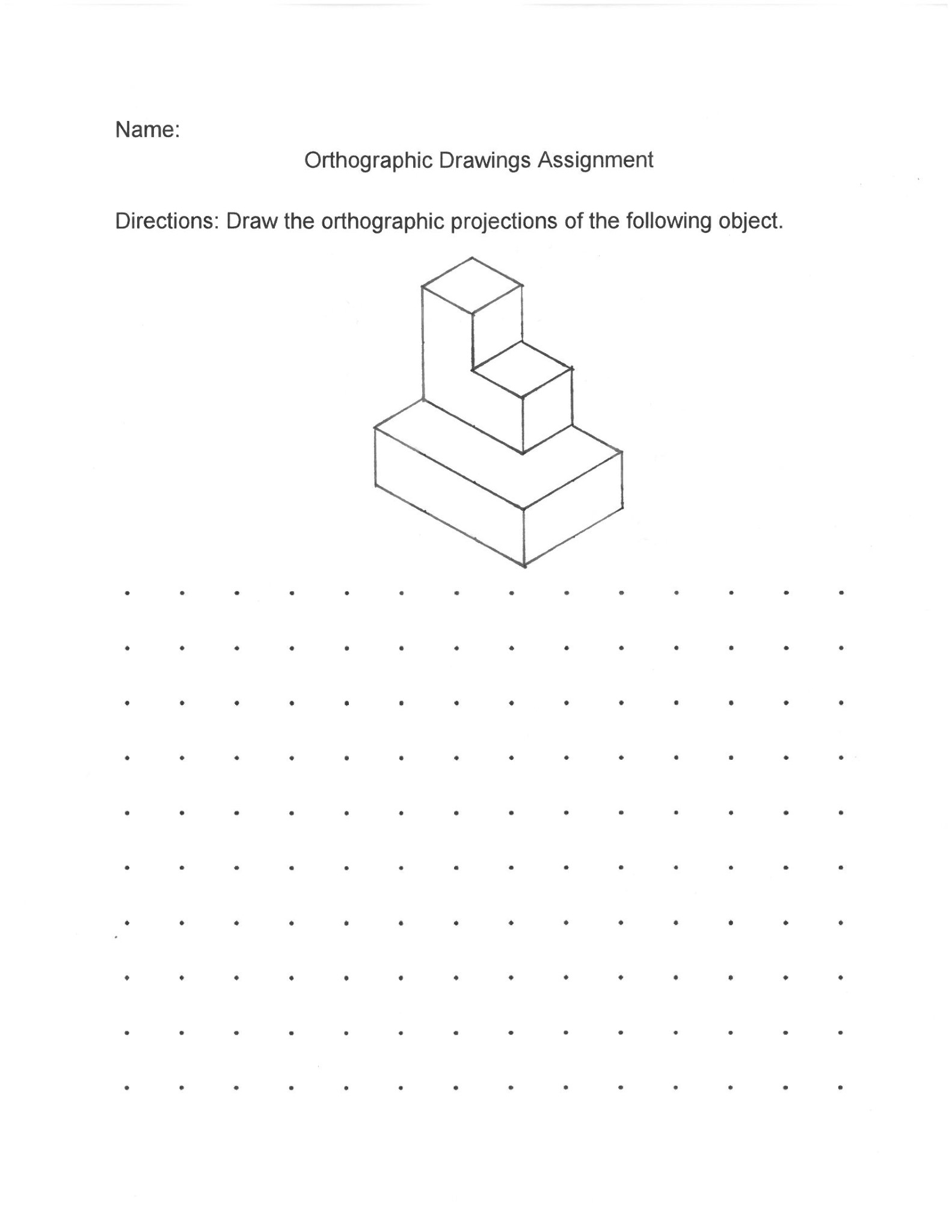 